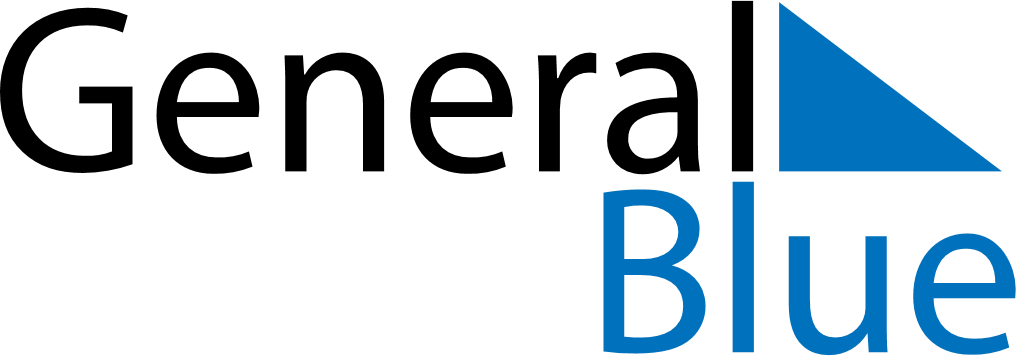 May 2026May 2026May 2026The NetherlandsThe NetherlandsMONTUEWEDTHUFRISATSUN12345678910Remembrance of the DeadLiberation DayMother’s Day11121314151617Ascension Day18192021222324Pentecost25262728293031Whit Monday